Садоводство. ЯгодоводствоЖмуденко, В. Н. Химический состав плодов яблони в зависимости от систем содержания почвы и удобрений / В. Н. Жмуденко // Аграрная наука. - 2014. - № 2. - С. 23-24.В статье приведены результаты изучения содержания сухих растворимых веществ, общего сахара, органических кислот в плодах яблони сорта Айдаред и Спартан на семенном и Айдаред - на клоновом М4 подвоях в зависимости от систем содержания почвы в междурядьях сада и оптимального удобрения при  повторном выращивании в садообороте.Савельев, Н. И. Перспективные иммунные к парше сорта яблони для промышленного садоводства / Н. И. Савельев, Н. Н. Савельева // Вестник Российской академии сельскохозяйственных наук. - 2014. - № 2. - С. 42-44.Создание сортов яблони с генетической устойчивостью к парше - приоритетная задача. Их выращивание позволит существенно повысить эффективность садоводства, снизить пестицидную нагрузку и улучшить экологическую обстановку. В статье дана краткая характеристика новых высокопродуктивных, зимостойких, иммунных к парше сортов яблони для промышленного садоводства.Садыгов, А. Н. Ценные сорта яблони в Азербайджане / А. Н. Садыгов // Аграрная наука. - 2014. - № 4. - С. 22-23. - табл.В статье приведены результаты многолетних исследований биологически и хозяйственно ценных показателей новых селекционных сортов яблони Нигяр, Марфа, Сулах, Севинадж, Чыраггала, Емиль, Шабран, Нюбар, Ватан, Ельвин, Давамлы, Кубинское осеннее, Кубинское зимнее, Ульви, Махмари, Зюмруд, Ельдар, Нуран, Гызыл тадж, Гобустан и Сарван.Шашкова, Л. Черемуха: радость и немного грусти / Л. Шашкова // Цветоводство. - 2014. - № 2. - С. 60-62.Составитель: Л. М. Бабанина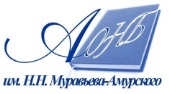 Государственное бюджетное учреждение культуры«Амурская областная научная библиотека имени Н.Н. Муравьева-Амурского